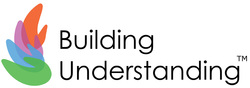 EVERYTOWN Atlanta Staff ApplicationCamp Dates: July 20-26, 2013Application Deadline: May 24, 2013 Please type or print legiblyGENERAL INFORMATIONFull Legal Name: _____________________________________________________________________________Preferred First Name: __________________________ Date of Birth: ____________________________Home Address: ______________________________________________________________________________City:________________________________ State: ______________ Zip Code: __________________________Home Phone: _________________________________ Cell Phone: _________________________________Email Address: _____________________________________________________T-shirt Size: ___________EMERGENCY CONTACT INFORMATIONName: _______________________________________________ Relationship: _________________________Home Address: ______________________________________________________________________________City:________________________________ State: ______________ Zip Code: __________________________Email Address: _______________________________________________________________________________Home Phone: ___________________________________ Cell Phone: ________________________________Name: _______________________________________________ Relationship: _________________________Home Address: ______________________________________________________________________________City:________________________________ State: ______________ Zip Code: __________________________Email Address: _______________________________________________________________________________Home Phone: ___________________________________ Cell Phone: ________________________________In order to ensure diversity at Camp EVERYTOWN, we ask that you respond to the following questions as you self-identify. This information is confidential and will be viewed by BUDS staff only. It will not be used or disclosed for any other purposes.SEX:Male FemaleRACE/ETHICITY:American Indian or Native AmericanAsian or Pacific IslanderBlack/African-AmericanLatino or HispanicMiddle Eastern or ArabWhite/Caucasian/European AmericanBi- or Multi-racial (please specify): ________________________________________________Other (please specify): ______________________________________________________________RELIGIOUS/SPIRITUAL AFFILIATION:Agnostic AtheismBaha’iBuddhismChristianDenomination: ________________________________________HinduismIslamJudaismNative AmericanNon-religious SecularSikhismTaoismOther (please specify): _______________________________PLEASE USE THE FOLLOWING SPACE TO TELL US ANY ADDITIONAL INFORMATION ABOUT YOUR IDENTITY THAT YOU WOULD LIKE TO SHARE:Please answer all of the following questions to the best of your ability. There are no right or wrong answers; we would just like to gain a better understanding of who you are. Feel free to attach a separate sheet of paper if you need more space for your responses.First-Time Staff:Please describe the skills (e.g. human relations, multicultural, interfaith groups) and/or talents you could bring to this program.Have you ever facilitated a group?  If so, please describe group size, settings, subject matter etc.Have you ever worked with high school students?  If so, please explain in what capacity and describe the experience.Please share why you wish to be a member of the EVERYTOWN Atlanta camp staff.Have you previously been associated with BUDS?  In what capacity?  Returning Staff:How have you changed from your last camp experience?  What are new experiences and abilities that you can bring to EVERYTOWN?
What was your biggest contribution to staffing or being a delegate at a past EVERYTOWN/ANYTOWN?  Your biggest challenge?Please provide up-to-date health and medical information. Be as thorough as possible.DISEASES AND IMMUNIZATIONS (CHECK ALL THAT APPLY):Chicken poxMeasles, Mumps, RubellaDate: _______________________Tetanus BoosterDate: _______________________TB Skin testDate: _______________________ALLERGIES (CHECK ALL THAT APPLY):Insect StingsHay FeverFood: _________________________________________________________________________________ Drugs: ________________________________________________________________________________Other: _________________________________________________________________________________ONGOING CONDITIONS (CHECK ALL THAT APPLY):AsthmaDiabetesEar InfectionsHeart DiseasePsychiatric CareFaintingConvulsion/Seizures/EpilepsyDate of your most recent episode: _________________________________________Other: _________________________________________________________________________________CURRENT HEALTH STATUS:Please describe any problems or conditions that could affect camp participation. Are you currently taking any prescribed medication? If so, please list the medication and dosage schedule.Do you have special dietary needs? Please specify if you are vegetarian, vegan, maintain a kosher diet or have food allergies.
SEND COMPLETED APPLICATION ALONG WITH A RESUME TO:everytown@building-understanding.org
Building UnderstandingP.O. Box 98185 Atlanta, GA 30359FAX: 206-339-4418Contact Person:LaRita Williams, Everytown Delegate CoordinatorPhone: (404) 910-3750Email: everytown@building-understanding.org